.#16 Count Introduction - 2 Restarts End Of Walls 2 And 4Section 1: Basic Nc Left, Basic Nc Right, ¼ Turn Left, Pivot ½ Turn Left, Step ForwardSection 2: Rock, Recover, Rock, Recover, Behind, Side, Cross, Sway X4Section 3: ¾ Rolling Vine, Rock, Recover, ½ Reverse Turn, Rock, RecoverSection 4: Basic Nc Right, Basic Nc Left, Step Sweep ¾ Turn, Back, Back, Rock, Recover** Restart At This Point On Walls 2 And 4**Section 5: Night Club DiamondStraighten Out To 3 O’clock And Start AgainDedicated To Love And GratitudeFall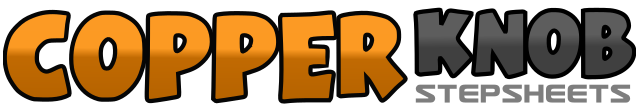 .......Count:40Wall:4Level:Easy Intermediate NC.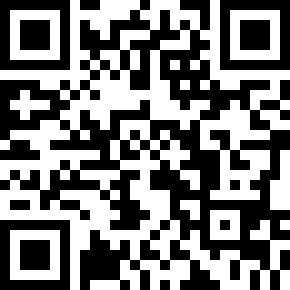 Choreographer:Noel Roos (SA) - May 2015Noel Roos (SA) - May 2015Noel Roos (SA) - May 2015Noel Roos (SA) - May 2015Noel Roos (SA) - May 2015.Music:Fall - Ed SheeranFall - Ed SheeranFall - Ed SheeranFall - Ed SheeranFall - Ed Sheeran........1-2&Step Left To Side, Step R Beside Left, Step L Across R3-4&Step R To Side, Step L Besides R, Step R Across L5-8¼ Left Stepping Forward On L, Step Forward R And Pivot ½ Turn Left, Step Forward On R (3 O’clock)1&2&Rock Forward On L, Recover, Rock L To Side, Recover3&4Step L Behind R, Step R To Side, Step L  Across R5-8Step R To Side And Sway R, L, R, L1-3¼ Turn Right Stepping Forward On R, ½ R Stepping Back On L, Step Back On R (12 O’clock)4&Rock Back On L, Recover5-7Step Forward On L, ½ Turn Left Stepping Back On R, Step Back On L (6 O’clock)8&Rock Back On R, Recover1-2&Step R To Side, Step L Beside R, Step R Across L3-4&Step L To Side, Step R Beside L, Step L Across R5-6Step R To Side Sweeping L Around And Making A ¾ Turn Right Keeping Weight On The R Foot (3 O’clock)7&8&Step Back L, R, Rock Back On L, Recover1-2&Step L To Side, Walk R, L Diagonally Forward (1:30)3-4&Straightening Out (12 O’clock) Step R To Side, Walk L, R Diagonally Back (10:30)5-6&Straightening Out (9 O’clock) Step L To Side, Walk R, L Diagonally Forward (7:30)7-8&Straightening Out (6 O’clock) Step R To Side, Walk L, R Diagonally Back (4:30)